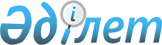 О переименовании улиц в селе НовочеркасскоеРешение акима Новочеркасского сельского округа Астраханского района Акмолинской области от 14 октября 2009 года № 2. Зарегистрировано Управлением юстиции Астраханского района Акмолинской области 4 ноября 2009 года № 1-6-108
      Сноска. В заголовке и по всему тексту решения на казахском языке слово "селосы" заменено словом "ауылы" решением акима Новочеркасского сельского округа Астраханского района Акмолинской области от 12.05.2017 № 1 (вводится в действие со дня официального опубликования).

      Примечание РЦПИ.

      В тексте сохранена авторская орфография и пунктуация.
      В соответствии с подпунктом 4) статьи 14 Закона Республики Казахстан от 8 декабря 1993 года "Об административно-территориальном устройстве Республики Казахстан", пунктом 2 статьи 35 Закона Республики Казахстан от 23 января 2001 года "О местном государственном управлении и самоуправлении в Республике Казахстан", с учетом протокола схода жителей села Новочеркасское от 21 августа 2009 года № 10, аким Новочеркасского сельского округа РЕШИЛ:
      Сноска. Преамбула – в редакции решения акима Новочеркасского сельского округа Астраханского района Акмолинской области от 12.05.2017 № 1 (вводится в действие со дня официального опубликования).


      1.Переименовать улицы в селе Новочеркасское:
      улицу Советская на улицу Сарыарка;
      улицу Луговая на улицу имени Талгата Бигельдинова;
      улицу Целинная на улицу имени Шаймердена Мусаинова;
      улицу 1 Мая на улицу имени Алии Молдагуловой;
      улицу Новостройка на улицу Жастар.
      2.Контроль за исполнением настоящего решения оставляю за собой.
      3.Настоящее решение вступает в силу со дня государственной регистрации в Управлении юстиции Астраханского района и вводится в действие со дня официального опубликования.
      СОГЛАСОВАНО:
					© 2012. РГП на ПХВ «Институт законодательства и правовой информации Республики Казахстан» Министерства юстиции Республики Казахстан
				
      Аким Новочеркасского
сельского округа

Ж.Орман

      Исполняющая обязанности
начальника Государственного
учреждения "Отдел культуры
и развития языков"
Астраханского района

Л.Аханова

      Начальник Государственного
учреждения "Отдел архитектуры
и градостроительства"
Астраханского района

Н.Герасимова

      Начальник Государственного
учреждения "Отдел экономики
и бюджетного планирования"
Астраханского района

А.Жусупова
